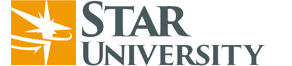 OKLAHOMA BOARD OF PRIVATE VOCATIONAL SCHOOLSCOURSE OUTLINEUse:  One sheet per Course/Program listed below for a New School Applicant or an Existing School adding a Course/Program.   SCHOOL/SEMINAR (NAME): Star UniversityCOURSE/PROGRAM TITLE:   AgriBusiness - Farm Management TYPE OF CREDITS (select one):		☐ QUARTER		☒  SEMESTER	 	☐ N/ATYPE OF HOURS (select one):	      	☐ QUARTER OR SEMESTER	 ☒ CONTACT Other, if applicable, for Correspondence or Distance Education only:	 ☐ LESSONSCONVERSION  RATES  FROM  CONTACT  HOURS  TO  SEMESTER/QUARTER  CREDIT  HOURS.  Select the definition to be used:	☒ That of an Accrediting Organization recognized by the U.S. Dept. of Education.Name of the Accrediting Organization:  Star University voluntarily chooses to follow the guidelinesestablished by the U.S. Department of Education. ☐ That of the OBPVS (refer to OAC 565:10-1-2).One Quarter/Semester Hour (as selected at the top of the Form) equals how many Contact Hours of the following types:     	13.33   LECTURE Hours    	13.33   LAB Hours  	32   INTERNSHIP Hours12 Months/48 WeeksSUBJECT/PHASEHOURS (OR LESSONS)HOURS (OR LESSONS)HOURS (OR LESSONS)HOURS (OR LESSONS)12 Months/48 WeeksSUBJECT/PHASELECTURE(Clock Hrs)LAB(Clock Hrs)INTERNSHIP(Clock Hrs)CREDIT HOURS4Introduction to Agribusiness32262.54Introduction to Animal Husbandry and Nutrition322142.54Crop Farming322142.54Intro to Farm Administration and Leadership322142.54Introduction to Sustainable LandManagement & (GPS)322142.54Introduction to Farming322142.54Industrial Energy and Non-Food Crops322142.54Business Plan Development3222.54Introduction to Principles of Food Marketing3222.54Intro to Macro and Microeconomics or Introduction to Financial Accounting3222.54Food and Environmental Scarcity3222.54Farm & Resources Management32262.548Total Clock Hours38424963.0Total Certification Program Credit HoursTotal Certification Program Credit HoursTotal Certification Program Credit HoursTotal Certification Program Credit Hours33